МИНИСТЕРСТВО НАУКИ И ВЫСШЕГО ОБРАЗОВАНИЯ РОССИЙСКОЙ ФЕДЕРАЦИИфедеральное государственное бюджетное образовательное учреждение высшего образования«КУЗБАССКИЙ ГОСУДАРСТВЕННЫЙ ТЕХНИЧЕСКИЙ УНИВЕРСИТЕТ ИМЕНИ Т.Ф.ГОРБАЧЕВА»Филиал КузГТУ в г. Белово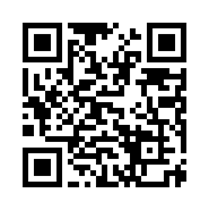 УТВЕРЖДАЮЗаместитель директора по учебной работе, совмещающая должность директора филиала Долганова Ж.А.«16» апреля 2024 г.Рабочая программа дисциплиныЗащита в чрезвычайных ситуациях Направление подготовки 20.03.01 «Техносферная безопасность»Профиль 01 «Безопасность технологических процессов и производств»Присваиваемая квалификация«Бакалавр» Форма обученияочно-заочнаягод набора 2024Белово 2024Рабочую программу составил: к.п.н., доцент Белов В.Ф.Рабочая программа обсуждена на заседании кафедры «Горного дела и техносферной безопасности»Протокол № 9 от «13» апреля 2024 г.Заведующий кафедрой: Белов В.Ф.Согласовано учебно-методической комиссией по специальности 20.03.01 «Техносферная безопасность» Протокол № 8 от «16» апреля 2024 г.Председатель комиссии: Аксененко В.В.          1. Перечень планируемых результатов обучения по дисциплине "Защита в чрезвычайных ситуациях", соотнесенных с планируемыми результатами освоения образовательной программыОсвоение дисциплины направлено на формирование: профессиональных компетенций:ПК-12 – владеть способностью формировать требования к средствам индивидуальной защиты и средствам коллективной защиты с учетом условий труда на рабочих местах, оценивать их характеристики, а также соответствие нормативным требованиям.ПК-2 – владеть способностью использовать знания нормативной правовой базы в сфере создания безопасных и комфортных условий труда, охраны окружающей среды и безопасности в чрезвычайных ситуациях на объектах экономики.Результаты обучения по дисциплине определяются индикаторами достижения компетенцийИндикатор(ы) достижения:Формулирует классы и виды средств индивидуальной защиты, их применение, принципы защиты и основные характеристики, предъявляемые к ним требования, правила обеспечения работников средствами индивидуальной защиты.Координирует и контролирует обеспечение работников средствами индивидуальной защиты;  организует установку средств коллективной защиты.Результаты обучения по дисциплине:Знать: классификацию средств коллективной и индивидуальной защиты и их основные характеристики; порядок выдачи, хранения и использования средств коллективной и индивидуальной защиты; основные требования нормативных правовых актов к зданиям, сооружениям, помещениям, машинам, оборудованию, установкам, производственным процессам в части обеспечения безопасных условий и охраны труда;Уметь: определять средства индивидуальной защиты в соответствии с типовыми нормами бесплатной выдачи специальной одежды, специальной обуви и других средств индивидуальной защиты, прошедших в установленном порядке сертификацию или декларирование соответствия, и на основании результатов проведения специальной оценки условий труда; идентифицировать опасные и вредные производственные факторы, потенциально воздействующие на работников в процессе трудовой деятельности производить оценку риска их воздействия;Владеть: приемами оценки состояния и исправности средств индивидуальной защиты; приемами оценки приоритетности реализации мероприятий по улучшению условий и охраны труда с точки зрения их эффективности.Место дисциплины "Защита в чрезвычайных ситуациях" в структуре ОПОП бакалавриатаДля освоения дисциплины необходимы знания умения, навыки и (или) опыт профессиональной деятельности, полученные в рамках изучения следующих дисциплин: «Медико-биологические основы безопасности», «Метрология, стандартизация и сертификация».Дисциплина «Специальная оценка условий труда» входит в Блок 1 « Дисциплины (модули)» ОПОПЦелью данной дисциплины является формирование умения и навыков анализа условий труда с позиций оценки профессионального риска; методикой идентификации и измерения параметров производственных факторов.Объем дисциплины "Защита в чрезвычайных ситуациях" в зачетных единицах с указанием количества академических часов, выделенных на контактную работу обучающихся с преподавателем (по видам занятий) и на самостоятельную работу обучающихсяОбщая трудоемкость дисциплины "Защита в чрезвычайных ситуациях" составляет 3 зачетных единицы, 108 часов.Содержание дисциплины "Защита в чрезвычайных ситуациях", структурированное по разделам (темам)Лекционные занятияПрактические (семинарские) занятияСамостоятельная работа студента и перечень учебно-методического обеспечения для самостоятельной работы обучающихся по дисциплинеФонд оценочных средств для проведения промежуточной аттестации обучающихся по дисциплине "Защита в чрезвычайных ситуациях", структурированное по разделам (темам)Паспорт фонда оценочных средств5.2. Типовые контрольные задания или иные материалыТекущий контроль успеваемости и промежуточная аттестация обучающихся могут проводиться как при непосредственном взаимодействии педагогического работника с обучающимися, так и с использованием ресурсов ЭИОС филиала КузГТУ, в том числе синхронного и  (или) асинхронного взаимодействия посредством сети «Интернет».5.2.1.Оценочные средства при текущем контролеТекущий контроль по разделам дисциплины  будет заключаться в опросе обучающихся по контрольным вопросам. Например:1.Организационные основы построения РСЧСКлассификация чрезвычайных ситуациях, их поражающие факторы.Факторы определяющие устойчивость функционирования объектов экономики в чрезвычайных ситуациях.Организация и ответственные за порядок проведения исследования устойчивости функционирования объекта экономики.Этапы процесса планирования и проведения исследования.Обеспечение защиты рабочих и служащих объекта экономики в чрезвычайных ситуациях.При проведении текущего контроля обучающимся будет задано два вопроса, на которые они должны дать ответы. Критерии оценивания:100 баллов – при правильном и полном ответе на два вопроса;75…99 баллов – при правильном и полном ответе на один из вопросов и правильном, но не полном ответе на другой из вопросов;50…74 баллов – при правильном и неполном ответе на два вопроса или правильном и полном ответе только на один из вопросов;25…49 баллов – при правильном и неполном ответе только на один из вопросов; 0…24 баллов – при отсутствии ответов или правильных ответов на вопросы.Текущий контроль по разделам дисциплины будет заключаться в  подготовке и представлении отчетов по практическим работам.По каждой работе студенты самостоятельно оформляют отчеты на бумажном носителе в рукописном виде. Отчет должен содержать:Тему работы.Задание и исходную информацию.Цель работы.4.Текст, таблицы, рисунки.5.Выводы, пояснения исполнителя с использованием профессиональной лексики.Критерии оценивания:в отчете содержатся все требуемые элементы, и они соответствуют теме ПР  – 65…100 баллов;в отчете содержатся все требуемые элементы,  или представлены не все требуемые элементы или отчет не представлен – 0…64 баллов.5.2.2. Оценочные средства при промежуточной аттестацииФормой промежуточной аттестации является экзамен, в процессе которого определяется сформированность обозначенных в рабочей программе компетенций. Инструментом измерения сформированности компетенций являются оформленные и зачтенные отчеты по практическим работам, ответы на вопросы во время опроса по темам лекций, контрольные вопросы.На экзамене обучающийся сдает тест, в котором содержится двадцать вопросов. Экзамен выставляется с учетом отчётов по практическим работам и ответа на вопросы теста. Критерии оценивания:85–100 баллов - при правильном ответе на 18-20 вопросов  из предложенных  вопросов в тесте;75–84 баллов – при правильном ответе на 15-17 вопросов;50–74 баллов – при правильном ответе на 12-14 вопросов;0–49 баллов – при правильном ответе менее чем на 12 вопросов;Примерный перечень вопросов к экзамену:Устойчивость функционирования промышленных объектов и систем.Факторы, влияющие на устойчивость функционирования в чрезвычайных ситуацияхПринципы и пути повышения устойчивости функционирования объектов экономики.Мероприятия к выполнению работ по восстановлению объектов экономики.Определение степени разрушения зданий и сооружений под воздействием ударной волны.Определение устойчивости оборудования к смещению и опрокидыванию.Основные способы защиты населения, рабочих и служащих при возникновении чрезвычайных ситуаций.Укрытие населения, рабочих и служащих в ЗС. Требования к ЗС и ПРУ.Эвакуационные мероприятия. Классификация и принципы эвакомероприятий.Средства индивидуальной защиты в ЧС. Медицинские средства защиты.Оповещение населения. Сигналы ГОЧС.5.2.3. Методические материалы, определяющие процедуры оценивания знаний, умений, навыков и (или) опыта деятельности, характеризующие этапы формирования компетенцийПри проведении текущего контроля по разделам дисциплины  в конце занятия обучающиеся убирают все личные вещи с учебной мебели. В течение 30 минут обучающиеся должны дать ответы на заданные вопросы, при этом использовать любую печатную и рукописную продукцию, а также любые технические средства не допускается.. Результаты оценивания ответов на вопросы доводятся до сведения обучающихся немедленно.Если обучающийся воспользовался любой печатной или рукописной продукцией, а также любыми техническими средствами, то его ответы на вопросы не принимаются и ему выставляется 0 баллов.При проведении текущего контроля по разделам дисциплины  на практическом занятии обучающиеся представляют отчет по практической работе преподавателю. Преподаватель анализирует содержащиеся в отчете элементы и их соответствие теме, после чего оценивает достигнутый результат.До промежуточной аттестации допускается студент, который выполнил все требования текущего контроля.6. Перечень основной и дополнительной учебной литературы, необходимой для освоения дисциплины "Защита в чрезвычайных ситуациях"6.1. Основная литератураШироков, Ю. А. Защита в чрезвычайных ситуациях и гражданская оборона / Ю. А. Широков. — 4-е изд., испр. и доп. — Санкт-Петербург : Лань, 2022. — 556 с. — ISBN 978-5-8114-9507-8. — Текст : электронный // Лань : электронно-библиотечная система. — URL: https://e.lanbook.com/book/258455. — Режим доступа: для авториз. пользователей.Щербакова, О. Ю. Безопасность в чрезвычайных ситуациях : учебно-методическое пособие / О. Ю. Щербакова. — Тольятти : ТГУ, 2018. — 211 с. — ISBN 978-5-8259-1242-4. — Текст : электронный // Лань : электронно-библиотечная система. — URL: https://e.lanbook.com/book/139810. — Режим доступа: для авториз. пользователей.Воронов, Е. Т. Защита в чрезвычайных ситуациях : учебное пособие / Е. Т. Воронов, И. А. Бондарь, Е. Н. Браунер. — 2-е издание, исправленное и дополненное. — Чита : ЗабГУ, 2023. — 240 с. — ISBN 978-5-9293-3186-2. — Текст : электронный // Лань : электронно-библиотечная система. — URL: https://e.lanbook.com/book/363485. — Режим доступа: для авториз. пользователей.6.2. Дополнительная литератураКлыков, Л. М. Безопасность в чрезвычайных ситуациях : учебное пособие / Л. М. Клыков. — Новосибирск : НГТУ, 2021. — 168 с. — ISBN 978-5-7782-4528-0. — Текст : электронный // Лань : электронно-библиотечная система. — URL: https://e.lanbook.com/book/216302. — Режим доступа: для авториз. пользователей.Безопасность жизнедеятельности в чрезвычайных ситуациях : учебное пособие / А. А. Коробовский, Н. В. Коровкина, М. А. Жвакина, О. А. Жвакина. — Архангельск : САФУ, 2018. — 103 с. — ISBN 978-5-261-01331-0. — Текст : электронный // Лань : электронно-библиотечная система. — URL: https://e.lanbook.com/book/161863. — Режим доступа: для авториз. пользователей.Сычев, Ю.Н. Безопасность жизнедеятельности в чрезвычайных ситуациях: учебное пособие / Ю.Н. Сычев. – М.: Финансы и статистика, 2014. – 224 с. – Текст: непосредственный.Колмаков, В. А. Горноспасательная служба и тактика ведения спасательных работ : учебное пособие студентов горных специальностей и работников ВГСЧ / В. А. Колмаков, В. А. Зубарева, А. В. Колмаков ; ФГБОУ ВО «Кузбас. гос. техн. ун-т им. Т. Ф. Горбачева». – 2-е изд., испр. и доп. – Кемерово : Издательство КузГТУ, 2017. – 152 с. – URL: http://library.kuzstu.ru/meto.php?n=91527&type=utchposob:common. – Текст : электронный. История отрасли и введение в специальность : учебное пособие / составители А. Ю. Даржания, Е. В. Соколова. — Ставрополь : СКФУ, 2016. — 111 с. — Текст : электронный // Лань : электронно-библиотечная система. — URL: https://e.lanbook.com/book/155193. — Режим доступа: для авториз. пользователей.6.3. Методическая литература1. Защита в чрезвычайных ситуациях: методические указания к практическим занятиям для обучающихся направления 20.03.01«Техносферная безопасность», профиль 01 «Безопасность технологических процессов и производств» всех форм обучения/ сост.  В.Ф. Белов; филиал КузГТУ в г. Белово, Кафедра горного дела и техносферной безопасности. – Белово, 2020. – 82с. Доступна электронная версия: https://eos.belovokyzgty.ru/course/view.php?id=156.4. Профессиональные базы данных и информационные справочные системыЭлектронная библиотека КузГТУ https://elib.kuzstu.ru/Электронная библиотечная система «Лань» http://e.lanbook.comЭлектронная библиотечная система «Юрайт» https://urait.ru/6.5. Периодические изданияВестник Кузбасского государственного технического университета: научно-технический журнал (электронный) https://vestnik.kuzstu.ru/Пожаровзрывобезопасность: научно-технический журнал (электронный) https://elibrary.ru/contents.asp?titleid=89847. Перечень ресурсов информационно-телекоммуникационной сети «Интернет»Официальный сайт Кузбасского государственного технического университета имени Т.Ф. Горбачева. Режим доступа: https://kuzstu.ru/.Официальный сайт филиала КузГТУ в г. Белово. Режим доступа:  http://belovokyzgty.ru/.Электронная информационно-образовательная среда филиала КузГТУ в г. Белово.  Режим доступа:  http://eоs.belovokyzgty.ru/Научная электронная библиотека eLIBRARY.RU https://elibrary.ru/defaultx.asp? Национальная электронная библиотека. Режим доступа: http://нэб.рф/ Справочная правовая система «КонсультантПлюс» http://www.consultant.ru/8. Методические указания для обучающихся по освоению дисциплины "Защита в чрезвычайных ситуациях"Основной учебной работой обучающегося является самостоятельная работа в течение всего срока обучения. Начинать изучение дисциплины необходимо с ознакомления с знаниями, умениями, навыками и (или) опыта деятельности, приобретаемыми в процессе изучения дисциплины (модуля). Далее необходимо проработать конспекты лекций и, в случае необходимости, рассмотреть отдельные вопросы по предложенным источникам литературы. Все неясные вопросы по дисциплине обучающийся может разрешить на консультациях, проводимых по расписанию. Параллельно следует приступить к выполнению лабораторных работ после того, как содержание отчетов и последовательность их выполнения будут рассмотрены в рамках лабораторных занятий. Перед промежуточной аттестацией обучающийся должен сопоставить приобретенные знания, умения, навыки и (или) опыт деятельности с заявленными и, в случае необходимости, еще раз изучить литературные источники и (или) обратиться к преподавателю за консультациями.9. Перечень информационных технологий, используемых при осуществлении образовательного процесса по дисциплине "Защита в чрезвычайных ситуациях", включая перечень программного обеспечения и информационных справочных системДля изучения дисциплины может использоваться следующее программное обеспечение:Libre OfficeMozilla FirefoxGoogle ChromeOpera7-zipMicrosoft WindowsДоктор ВебСпутник10. Описание материально-технической базы, необходимой для осуществления образовательного процесса по дисциплине "Защита в чрезвычайных ситуациях"Для осуществления образовательного процесса предусмотрена следующая материально-техническая база:1. учебная аудитория № 104 для проведения занятий лекционного типа, занятий семинарского типа, групповых и индивидуальных консультаций, текущего контроля и промежуточной аттестации, оснащенная следующим оборудованием и техническими средствами обучения:- посадочные места – 24;- рабочее место преподавателя;- магнитно-маркерная доска;- проекционный экран;- общая локальная компьютерная сеть Интернет;- переносной ноутбук Lenovo B590 15.6 дюймовый экран, 2.2 ГГц тактовая частота , 4 Гб ОЗУ, 512 Мб видеопамять;- проектор с максимальным разрешением 1024х768;- специализированная  виртуальная лабораторная  работа «Исследование пожарной безопасности строительных материалов»; - программное обеспечение: операционная система Microsoft Windows7, пакеты программных продуктов Office 2007 и 2010;2. Специальное помещение № 219 (научно-техническая библиотека), оснащенное компьютерной техникой с подключением к сети «Интернет» и доступом в электронную информационно-образовательную среду филиала для самостоятельной работы обучающихся.11. Иные сведения и (или) материалыОбразовательный процесс осуществляется с использованием как традиционных, так и современных интерактивных технологий. При контактной работе педагогического работника с обучающимися применяются следующие элементы интерактивных технологий:- совместный разбор проблемных ситуаций;- совместное выявление причинно-следственных связей вещей и событий, происходящих в повседневной жизни, и их сопоставление с учебным материалом.Форма обученияКоличество часовКоличество часовКоличество часовФорма обученияОФЗФОЗФКурс 4/Семестр 7Всего часов108Контактная работа обучающихся с преподавателем (по видам учебных занятий):Аудиторная работаЛекции6Лабораторные занятияПрактические занятия8Внеаудиторная работаИндивидуальная работа с преподавателем:Консультация и иные виды учебной деятельностиСамостоятельная работа58Форма промежуточной аттестацииэкзаменРаздел дисциплины, темы лекций и их содержаниеТрудоемкость в часахТрудоемкость в часахТрудоемкость в часахРаздел дисциплины, темы лекций и их содержаниеОФЗФОЗФТема 1. Законодательство в области защиты от ЧС. Структура РСЧС.1Тема 2. Принципы деятельности и режимы функционирования РСЧС.0,5Тема 3. Чрезвычайные ситуации, классификация.0,5Тема 4. Способы защиты производственного персонала и населения в чрезвычайных ситуациях.1Тема  5. Проведение эвакомеропрмиятий.1Тема 6. Проведение аварийно - спасательных работ и других неотложных работ в очагах чрезвычайных ситуаций.1Тема 7. Устойчивость функционирования промышленных объектов и систем. Повышение устойчивости функционирования производственных объектов.0,5Тема 8. Предупреждение и ликвидация последствий ЧС.0,5Итого6Тема занятияТрудоемкость в часахТрудоемкость в часахТрудоемкость в часахТема занятияОФЗФОЗФПР 1. Оценка радиационной обстановки при чрезвычайных ситуациях на радиационно-опасных объектах и при ядерном взрыве.2ПР 2. Оценка химической обстановки при чрезвычайных ситуациях.2ПР 3. Средства индивидуальной защиты при чрезвычайных ситуациях.2ПР 4.  Использование инженерно-технических средств для защиты населения в условиях чрезвычайных ситуаций.2ПР 5. Устойчивость промышленных объектов.-ПР 6. Организационные основы предупреждения и ликвидации чрезвычайных ситуаций.-Итого8Вид СРСТрудоемкость в часахТрудоемкость в часахТрудоемкость в часахВид СРСОФЗФОЗФСамостоятельное изучение учебного материала [Тема 1] Темы: в соответствии с планом лекций.8Самостоятельное изучение учебного материала [Тема 2] Темы: в соответствии с планом лекций.8Самостоятельное изучение учебного материала [Тема 3] Темы: в соответствии с планом лекций.8Самостоятельное изучение учебного материала [Тема 4] Темы: в соответствии с планом лекций.8Самостоятельное изучение учебного материала [Тема 5] Темы: в соответствии с планом лекций.7Самостоятельное изучение учебного материала [Тема 6] Темы: в соответствии с планом лекций.6Самостоятельное изучение учебного материала [Тема 7] Темы: в соответствии с планом лекций.6Самостоятельное изучение учебного материала [Тема 8] Темы: в соответствии с планом лекций.7Итого58Форма текущего контроля знаний, умений, навыков, необходимых для формирования соответствующей компетенцииКомпетенции, формируемые в результате освоения дисциплины (модуля)Индикатор(ы) достижениякомпетенцииРезультаты обучения по дисциплине(модуля)УровеньОпрос по контрольным вопросам, оформление и защита отчетов по практическим работам.ПК-12Формулирует классы и виды средств индивидуальной защиты, их применение, принципы защиты и основные характеристики, предъявляемые к ним требования, правила обеспечения работников средствами индивидуальной защиты.Знать: классификацию средств коллективной и индивидуальной защиты и их основные характеристики; порядок выдачи, хранения и использования средств коллективной и индивидуальной защиты; Уметь: определять средства индивидуальной защиты в соответствии с типовыми нормами бесплатной выдачи специальной одежды, специальной обуви и других средств индивидуальной защиты, прошедших в установленном порядке сертификацию или декларирование соответствия, и на основании результатов проведения специальной оценки условий труда; Владеть:  приемами оценки состояния и исправности средств индивидуальной защиты; Высокий или среднийОпрос по контрольным вопросам, оформление и защита отчетов по практическим работам.ПК-2Координирует и контролирует обеспечение работников средствами индивидуальной защиты;  организует установку средств коллективной защиты.Знать: основные требования нормативных правовых актов к зданиям, сооружениям, помещениям, машинам, оборудованию, установкам, производственным процессам в части обеспечения безопасных условий и охраны труда;Уметь: идентифицировать опасные и вредные производственные факторы, потенциально воздействующие на работников в процессе трудовой деятельности производить оценку риска их воздействия;Владеть:  приемами оценки приоритетности реализации мероприятий по улучшению условий и охраны труда с точки зрения их эффективности.Высокий или среднийВысокий уровень достижения компетенции - компетенция сформирована, рекомендованные оценки: отлично, хорошо, зачтено.Средний уровень достижения компетенции - компетенция сформирована, рекомендованные оценки: хорошо, удовлетворительно, зачтено.Низкий уровень достижения компетенции - компетенция не сформирована, оценивается неудовлетворительно или не зачтено.Высокий уровень достижения компетенции - компетенция сформирована, рекомендованные оценки: отлично, хорошо, зачтено.Средний уровень достижения компетенции - компетенция сформирована, рекомендованные оценки: хорошо, удовлетворительно, зачтено.Низкий уровень достижения компетенции - компетенция не сформирована, оценивается неудовлетворительно или не зачтено.Высокий уровень достижения компетенции - компетенция сформирована, рекомендованные оценки: отлично, хорошо, зачтено.Средний уровень достижения компетенции - компетенция сформирована, рекомендованные оценки: хорошо, удовлетворительно, зачтено.Низкий уровень достижения компетенции - компетенция не сформирована, оценивается неудовлетворительно или не зачтено.Высокий уровень достижения компетенции - компетенция сформирована, рекомендованные оценки: отлично, хорошо, зачтено.Средний уровень достижения компетенции - компетенция сформирована, рекомендованные оценки: хорошо, удовлетворительно, зачтено.Низкий уровень достижения компетенции - компетенция не сформирована, оценивается неудовлетворительно или не зачтено.Высокий уровень достижения компетенции - компетенция сформирована, рекомендованные оценки: отлично, хорошо, зачтено.Средний уровень достижения компетенции - компетенция сформирована, рекомендованные оценки: хорошо, удовлетворительно, зачтено.Низкий уровень достижения компетенции - компетенция не сформирована, оценивается неудовлетворительно или не зачтено.Количество баллов0 - 49 баллов50 - 100 балловШкала оцениванияНе зачтеноЗачтеноКоличество баллов0…6465…100Шкала оцениванияНе зачтеноЗачтеноБаллы(рейтинговой оценки)Оценка(стандартная)85…100«отлично»75...84«хорошо»50...74«удовлетворительно»0…49«неудовлетворительно»